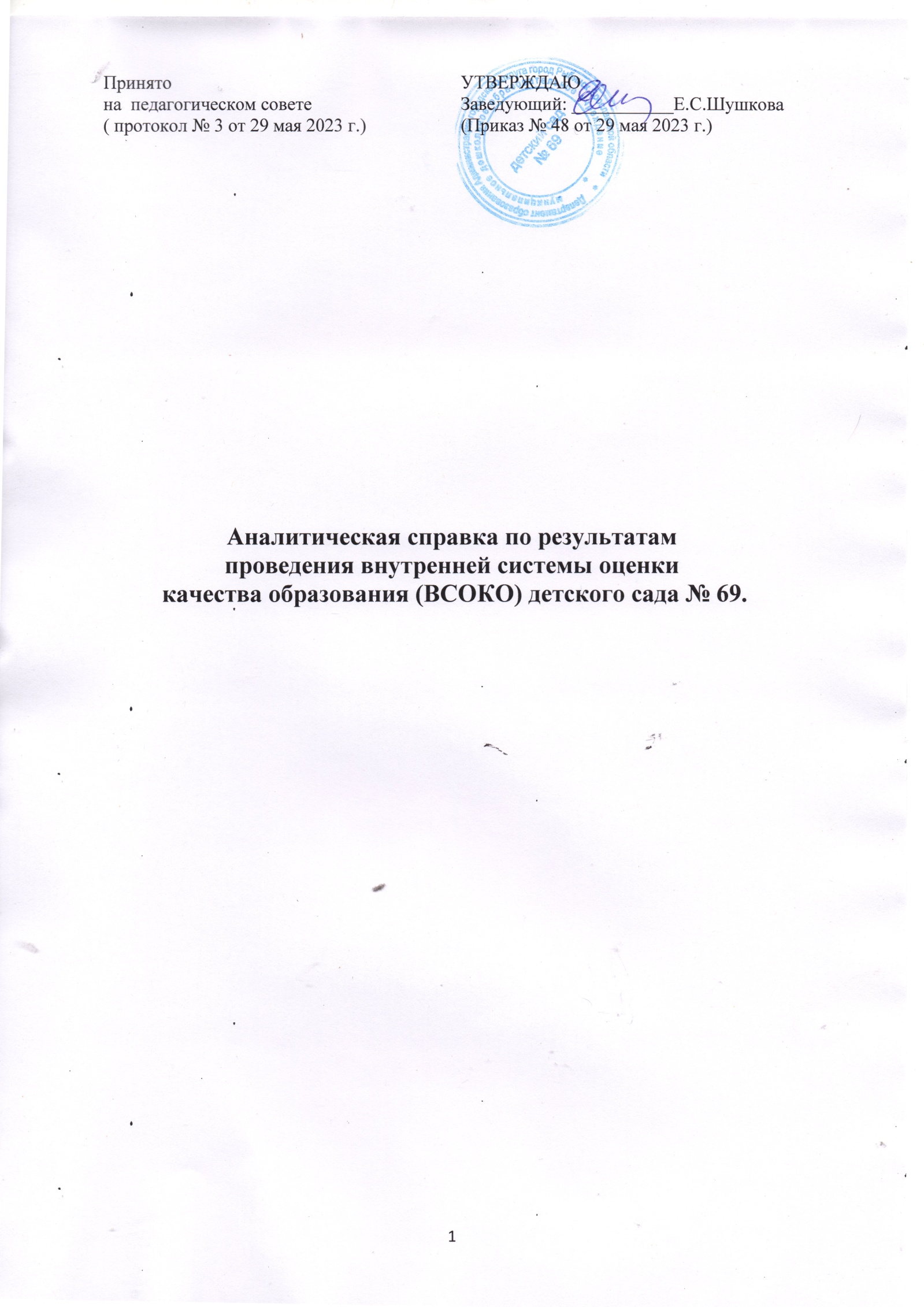 Процедура внутренней системы оценки качества образования  детского сада № 69( далее ДОУ)  проводилась на основании Положения о ВСОКО, утверждённого Приказом от 03.04.2023 г.  № 83/1-2, в соответствии с Приказом №23/1-3 от 03.04.2023 г. «О проведении ВСОКО в 2022-2023 учебном году» и планом графиком проведения процедуры ВСОКО. Процедура оценки условий реализации ООП ДОпроводилась на основе комплексной методики «Система оценки качества образовательной работы и индивидуального развития детей в соответствии с ФГОСДО» Л.А.Парамоновй, Москва, ТЦ Сфера, 2015 г.Цель организации и проведения процедуры ВСОКО – установление соответствия качества дошкольного образования в детском саду № 69 действующему законодательству РФ в сфере образования. Для достижения поставленной цели,  согласно Положения реализовывались следующие задачи:1. Разрабатывалась единая система сбора, обработки и анализа информации по различным аспектам образовательного процесса.2. Изучалась объективная информация о функционировании и развитии дошкольного образования в детском саду, тенденциях его изменения и причинах, оказывающих влияние на динамику качества образования.3.Предоставлялась участникам образовательного процесса и общественности достоверная информация о качестве образования в ДОУ.4.Отслеживалось состояние системы образования ДОУ для принятия обоснованных и своевременных управленческих решений по совершенствованию качества образования. ВСОКО проводилась утверждённой  Приказом группой мониторинга в процессе проведения комплекса процедур. Комплекс процедур включал в себя следующие мероприятия:- проведение психолого-педагогической диагности в начале и конце учебного года по реализации ООП ДО во всех возрастных группах;- организация осенних и весенних недель мониторинга по созданию условий в ДОУ для осуществления развития детей в познавательных, социальных,творческих видах деятельности;- посещение и анализ комплексных мероприятий по переходу детей со ступени раннего развития на дошкольную ступень, с дошкольной ступени на ступень общего начального образования;-анализ документация педагогов, подтверждающей проектирование образовательного процесса с детьми на основе данных педагогической диагностики, проведённой в соответствии с картами системы оценки динамики личностного развития ребёнка;- выполнение графика контроля за образовательным процессом, утверждённым на 2022 – 2023 у.г.;- сбор и изучение информационно – статистических данных по регламентации образовательного процесса в динамике: психолого-педагогическое сопровождение ОП, кадры, предметно-игровая среда, материально-техническая база, финансовое обеспечение;- проведение анкетирования среди родителей воспитанников ДОУ «Оценка качества образования», «Ваше мнение»;- получение и анализ информации отчётов педагогов за учебный  год.Психолого – педагогические условияПсихолог отсутствуетВывод:. Качество психолого-пдагогического  сопровождения необходимо улучшать, создать психолого-педагогический консилиум для работы с детьми с особыми образовательными потребностями( так одарёнными, так и испытывающими трудности в освоении ООП)В настоящий момент система психолого – педагогического сопровождения находится в стадии становления. Уровень востребованности данной работы намного выше, чем уровень её реализации. В ДОУ имеется 1 ребёнк-инвалид  с реализацией АОП. Система сотрудничества со специалистами ДОУ находится в режиме развития. В соответствии с новыми требованиями к ППК, организация не имеет необходимых специалистов, в настоящий момент разрабатывается новая «Система взаимодействия педагогов ДОУ по психолого-педагогическому сопровождению образовательного процесса» со специалистами «Центра помощи детям»Вывод: вариативные формы образовательной деятельности  в ДОУ развиваются, ежегодно осваиваются новые  формы, которые охватывают деятельность по всем образовательным областям. В ДОУ выявлено наличие 3 форм дополнительного  образования. Они представлены вокальной студией «Звонкие голоса»,творческими групповыми клубами «Волшебная бумага», «Юный финансист», организацией разновозрастных детских сообществ «Мы россияне»,«Содружество». В перспективе – создать дополнительные образовательные услуги с учётом запроса родителей (законных представителей)Очное взаимодействие с учреждениями культуры, спорта ограничено в связи с особенности возраста воспитанников.Вывод: в ДОУ постоянно ведётся работа по расширению социокультурной среды, для детейПредоставлены оптимально  возможные  условия: выстроенная система сетевого взаимодействия с центром «РоРо».Участие проходило либо в дистанционном режиме, либо в формате обмена видео -роликами и презентационным материалом в сочетании с очными встречами «Расскажи мне о войне», «Мы-экспериментаторы»Удовлетворённость родителей наличием условий для комфортного пребывания детей.Вывод: по результатам анкетирования более 85% удовлетворены услугами ДОУ. С родителями (законными представителями) проводится  комплексная  информационная консультативная, организационная, работа, мероприятия  по повышению родительской компетентности. Осваиваются новыеформаты для взаимодействия -видео – поздравления, совместные ролики, Постепенно в группах открываются свои интернет-страницы для популяризации и заинтересованности родителей в вопросах образования и развития детей. В этом году коллективом направлено много сил на изменение развивающего пространства ДОУ. Во всех группах детская мебель эстетична, соответствует возрасту и росту детей, везде имеются маркеры игрового пространства. Центры активности во многих группах усовершенствованы новыми модулями, в том числе мобильными и способны обеспечить занятость детей всей группы одновременно по всем видам деятельности и интересам. В  группах модернизировались пространство Отдыха, релаксации и уединения. Развивающая среда «ожила», везде виден «детский след» то есть результаты детской деятельности. Ежеквартально посезонно воспитанники участвуют в оформлении пространства ДОУ, стен на лестничных клетках, внедряются элементы нейросхем для оформления развивающих зон.В ДОУ продолжаются реализовываться  принципы партнёрского сотрудничества. По данным анкетирования «Качество образовательной услуги», 87% родителей удовлетворены условиями пребывания детей в ДОУ, отношением персонала к детям, уровнем образовательного процесса, организацией развивающей среды, взаимодействием педагогов с детьми и родителями. По данным анкетирования «Ваше мнение» по изучению приоритетных направлений взаимодействия, в приоритет родители ставят «Здоровье детей», «Уважение свобод и прав ребёнка»,высказываются положительно за клубное движение в ДОУ по интересам семей, отдают предпочтение спортивной и творческой деятельности. 30 %участников анкетирования признают первенство семьи ,как первого института социализации ребёнка. В данном направлении предстоит дальнейшая работа, так как осознание степени ответственности за здоровье, воспитание и развитие ребёнка, первопричина выстраивания правильного диалога между родителями и детским садом. В 2022-2023 г. тема взаимодействия с родителями (законными представителями) была главной методической темой года, в рамках которой реализовывался  Проект «Педагоги и родители два берега одной реки» и прошла Большая педагогическая деловая игра «Новые времена – новые родители». Методическим продуктом Деловой игры стали разработанные творческими командами педагогов новые информационные накопители для родителей : Куб-трансформер «Поговорим о здоровье детей», папка –ширма «Дом вопросов и ответов», лэпбук «Дорога в школу».Создание условий для самостоятельной деятельности детей.В практику ДОУ активно внедряются технологии развития у детей самостоятельности и инициативы. Разработаны новые способы активизации этих качеств:- усовершенствованы Центры исследований и экспериментов,- созданы в группах мобильные мини – лаборатории и мобильные библиотеки;- пополнен неоформленный материал для самостоятельной творческой деятельности;- переоборудованы пространства игр и конструирования.Ведётся работа для создания на территории  ДОУ Поляны Сказок. В режиме дня, в документации педагогов определено в время длясамостоятельной деятельности детей. Развивающие игровое пространство качественно изменилось в соответствии с современными тенденциями образования и требованиями ФГОС ДО. Вывод:  ДОУ и СОШ выработаны общие направления для взаимодействия. В ДОУ ведётся комплексная работа по формированию предпосылок для успешного обучения в школе. Определены способы и методы их становления и опосредованного оценивания. Разработаны дополнительные оценочные карты к системе мониторинга развития детей. Создано дидактическое пособие «Лесенка успеха» получила третье место в конкурсе. Планируется на следующий уч. год расширять  плановое сотрудничество по преемственности школьной и дошкольной ступени.Общий балл по психолого – педагогическому сопровождению – 19 балловКадровые условия.Укомплектованность ПКВывод: Наличие полного штата педагогов, профессиональный уровень которых позволяет обеспечить качественную реализацию ООП ДО.Имеется начальный ресурс для работы с детьми ОВЗ. На конец учебного года укомплектован полный штат педагогов для реализации образовательной программы,5 воспитателей, 1-старший воспитатель, 2 музыкальных руководителя. Вывод: все педагогические работники имеют профильное образование и стаж педагогичекой деятельности более 15 лет.Уровеньквалификации ПКВывод: менее 70% педагогов имеют кв.категории, что соответствует 2 уровню, Соблюдаются плановые сроки прохождения курсов ПК. Удовлетворённость родителей реализацией ООП, присмотром и уходом По результатам анкетирования, 87% родителей удовлетворены услугами ДОО: системой питания и безопасности, отношением сотрудников, МТ и методическим оснащением образовательного процесса, уровнем эмоционального благополучия, учётом интересов и потребностей родителей и детей.Материально – технические условияСостояние и содержание территории, зданий и помещений:Вывод: частично соответствует нормам. Здание и помещения ДОУ соответствуют СЭ правилам, предписаний Роспотребнадзора нет. По всему периметру территории имеется ограждение, которое соответствует техническим нормам и требованиям безопасности, но из-за эстетической непривлекательности нуждается в модернизации.  Но на прогулочных участках имеются веранды,  соответствуют требованиям.Вывод: Пожарная безопасность  соответствует нормам, предписаний нет. В ДОУ имеется Паспорт ПБ, информационный стенд по Безопасности, исправно функционирует система АПС (акт от 18 мая 2023 г.). Помещения оснащены первичными средствами пожаротушения. Систематически проводятся инструктажи по ПБ и использованию средств пожаротушения. ПБ соответствует нормам, по итогам заключений обследований предписаний нет. Охрана здания и территории соответствует требованиям: охрану осуществляет сотрудник ЧОП «Матадор», на входе на территорию установлен домофон, имеются камеры видео наблюдения, определены обслуживающие организации, документация по контролю за работой систем ведется.Вывод: оснащение  организации соответствует требованиям безопасности.Для осуществления медицинской деятельности имеются лицензии и медицинский кабинет( блок).В блоке хранится необходима документация: медицинские карты  детей, сертификаты проф. прививок. Медблок  оснащён необходимым оборудованием и инвентарём, специальной мебелью. Со стороны персонала ведётся профилактическая работы с педагогами и родителями, имеется информационный стенд.Контроль за организацией питанияВывод: в  ДОУ имеется нормативная документация по КП, организован в соответствии с требованиями. В  ДОУ имеется Положение и Приказ о создании бракеражной комиссии, которая проводит контроль питания с заполнением Бракеражного журнала готовой продукции. Родительская общественность так же может принимать участие в контроле питания. Организация питания ведётся на основе утверждённого 20 дневного меню. Имеется стенд с документами и рекомендациями по организации питания в ДОУ.Материально-техническое  обеспечение  МТ обеспечение обеспечивает реализацию ООП ДО.Вывод: МТ обеспечение позволяет организовать образовательный процесс по реализации ООП ДО. Необходимо повышать уровень информационно –технического оснащения ОП.Помещения оснащены РППС, необходимым объектами для развития детей во всех видах деятельности в соответствии с возрастом. Полностью обновлён учебно –методический комплект к ООП ДО, УМК пополнен  новыми изданиями. Имеется большая база подписных изданий: журналы с приложениями по актуальной тематике для современного ДОУ, по внедрению инновационных моделей, культурных практик и педагогических  технологий. Имеется начальная методическая база для работы с детьми с ОВЗ. Педагоги удовлетворены методическим  обеспечением ООП, созданы условия для творческого роста педагогов, имеется информационное пространство по вопросам методической работы, аттестации, мониторинга педагогической деятельности. Актуальным является вопрос о развитии в  ДОУ информационно-технической составляющей для работы с детьми.Информационное обеспечениеВывод: сайт соответствует требованиям, и имеет режим общения с родителями (законными представителями)  Сайт функционирует стабильно, постоянно обновляется и дополняется новыми актуальными материалами, как в разделе новостей, так и в тематических вкладках  и вкладками, в соответствии с требованиями. Доступ для родителей, сотрудников  ДОУ, социальных и контролирующих служб свободен. Является инструментом взаимодействия с социумом, родителями, имеется доступ педагогов к образовательным электронным ресурсам.Оснащённость ИКсредствами.Вывод: ресурс ИКТ имеется, но его объём не позволяет в полной мере внедрить ИК технологии в образовательный процесс. ИКТ средства в ДОУ имеются, используются для подготовки демонстрационного и наглядного материала, в работе с детьми, педагогами, семьями, но ресурс их весьма ограничен. В перспективе заменить мультимедийный проектор, приобрести 2интерактивных экрана, 2 переносных проектора, 4комплекта электронных обучающих пособий для организации образовательного процесса по средством ИКТ.Общий балл по МТ условиям - 22 балла.Развивающая предметно-пространственная средаСоответствие игрушек и оборудования возрастным особенностям, возможностям и интересам детей.Вывод: соответствует возрасту, интересам и возможностям детей. Количество и наименование игрушек и игровых материалов соответствует возрастным особенностям и возможностям детей, обеспечен свободный доступ детей ко всем материалам и объектам среды. РППС соответствует ФГОС ДО. Отвечает принципам безопасного, содержательного, насыщенного, доступного, вариативного пространства. Игровые и развивающие материала подобраны в соответствие  с возрастной группой. Учитываются индивидуальные потребности и возможности детей.детей. Полифункционирование  и мобильность материалов и объектов среды необходимо развивать.Полифукциональное использование различных материалов и игрушек для реализации образовательных задач в разных видах деятельности (ОО), а так же наличие мобильных модулей (элементов) РПП С остаётся актуальными вопросами в   ДОУ Организация образовательного пространства и разнообразие материалов, оборудования ,инвентаря в помещениях.Вывод: организация ОП в помещениях соответствует требованиям ФГОСДО, РППС достаточно оснащена для реализации ООП ДО, самовыражения детей, обеспечивает благополучие детей. РППС в группах, музыкальном зале обеспечивает развитие ребёнка во всех видах деятельности: двигательно-игровая, познавательно-исследовательская, социально коммуникативная, художественно-эстетическая. Детям предоставлены возможности выбора игрушек, игр и материалов для совместной и самостоятельной деятельности индивидуально, в подгруппах, малых группах для свободного общения со взрослыми и сверстниками. ОП мотивирует творческую активность детей, обеспечиваеткомфорт и эмоциональное благополучие. В помещениях ОП в полной мере обеспечивает разнообразную деятельность детей во соответствии с ФГОС ДО, ООПДО.Организация образ. пространства и разнообразие материалов, оборудования ,инвентаря на участкеВывод: организация ОП на территории обеспечивает разнообразную деятельность детей  Имеется необходимое количество на участках оборудования и материалов для поддержания двигтельно-игровой, познавательно-исследовательской, трудовой деятельности. Так же создаются сезонные объекты для организации деятельности детей. Зимний период: «Снежная крепость», горки, ледовыедорожки, снежные валы, снежные крепости и т.д. Летний период: «Автогородок» (участок ПДД), «Чудо-грядки» (участок огорода», «Фито – поляна»,«Сказочный городок», « «Волшебный песок». Асфальтовое покрытие нуждается в замене.Общий балл по РППС - 8 баллов.Финансовые условияОбщий балл по Финансовым условиям - 10 балловКоличественная обработка результатов ВСОКО (внутреннего мониторинга)Максимальная сумма баллов по 29 показателям – 89 баллов (100%) с учётом дополнительных значений. Допускаются повышающие значения (0,5 баллов) попоказателям, в отношении которых выявлена положительная динамика за весь период, максимальное количество дополнительных баллов не должно превышать 2 (по каждому виду условий). Количество набранных баллов переводится в % отмаксимума.Условия реализации ООП ДО Количество баллов Уровень реализацииПП условия 19До 50% - низкийОт 51 до 79 – среднийОт 80 до 100 - высокийКадровые 18МТ условия 22РППС 8Финансы 10Совокупность всех условий 77 балловОбоснование значений: По процентному соотношению к максимальному значению вбаллах, общая оценка условий реализации ООП ДО составляет 76,5 %, что относится к среднему уровню реализации. Не смотря на ограниченные финансовые возможности, коллективу ДОУ удалось перейти рубеж от среднего уровня к высокому. Возрос творческий потенциал педагогов, их профессиональная и социальная активность, качество образовательной услуги в МБДОУ по объективным показателям, мнению родительской общественности. В целом базовые условия реализации ОП соответствуют требованиям ФГОС ДО и позволяют обеспечить полноценное развитие личностивоспитанников по всем образовательным областям.Чтобы удержать данную позицию, пока на 6,5% превышающую предыдущий уровень, ДОУ должно находится в режиме развития, постоянного обновления и оптимизации по всем видам условий реализации образовательной программы.Качественная обработка результатов.1.ПП условия. В ДОУ созданы оптимальные психолого – педагогические условия,позволяющие ориентировать образовательный процесс на развитие личности ребёнка,его нормативно – возрастных характеристик, позволяющие осуществить успешный переход на следующую образовательную ступень. Созданы комфортные условия для пребывания ребёнка в ДС. Более 87% родителей удовлетворены качеством ДО. Выстроена система сотрудничества с организациями образования, культуры, спорта. Коллектив работает над расширением социокультурной среды и среды социальнойадаптации дошкольника.2.Кадры. Педагогический штат на 100% укомплектован квалифицированными педагогическими работниками.. Все педагоги включены в непрерывную систему ПК, через разные формы повышения профессионального мастерства, как внутри  ДОУ, так и за его пределами. Образовательный ценз педагогов и квалификационный уровень позволяют на качественном уровне реализовывать ООП ДО. 87 % родителей, по результатам анкетирования удовлетворены уровнем реализацииООП, присмотром и уходом за детьми. Необходимо повысить активности педагогов в различных формах методической работы в проф. объединениях, в том числе и в дистанционном режиме. По результатам ежемесячного мониторинга педагогической деятельности, 42 % педагогов либо принимали участие в профессиональных  онлайн-конкурсах, либо размещали свои методические разработки наобразовательных интернет-порталах.3.МТ условия. В целом материально – технические условия позволяют обеспечить стабильное функционирование системы безопасности, медицинского обслуживания, организации питания, реализации ООП ДО. Имеется информационное обеспечение в виде электронного сайта и образовательных электронный ресурсов для педагогов, детей и родителей. Уровень оснащённость ИКТ образовательного процесса не отвечает полностью требованиям к современному ДОУ, нуждается в дальнейшем развитии.4.Условия РППС. Образовательное пространство в здании и на территории  ДОУ в целом отвечает возрастным возможностям и интересам детей, содержит материалы, необходимое оборудование, инвентарь для обеспечения разнообразной деятельности и благополучия детей. Организация РППС отвечает требованиям ФГОС ДО Асфальтовое покрытие на участке нуждаются в замене.5. Финансовые. Финансовые условия реализации ООП ДО остались на прежнем уровне и на сегодняшний день не являются ведущим фактором мотивации педагогов к повышению качества образования, нуждаются в развитии, в части роста ЗП педагогов, стимулирования, привлечения внебюджетных средств.Результаты анализа показателей деятельности организации1.На начало 2022-2023 учебного  года все педагоги прошли курсы повышения квалификации за предшествующие 3 года.Проблема: за 2022 год не изменилось число педагогов, имеющих первую квалификационную категорию.Пути решения: использовать эффективные рычаги для мотивации педагогов на улучшение качества образовательных услуг; активизировать работу по тьютерскому сопровождению начинающих педагогов.2.В 2022 году увеличилось количество педагогов и детей, успешно выступивших в конкурсах федерального, регионального, муниципального  уровня в дистанционном формате, но необходимо увеличение количества детей, осваивающих программы развивающего образования на базе детского сада. Проблема: вовлечение большего количества детей для участия в конкурсах.Пути решения: разработать мотивационные механизмы для детей и родителей (законных представителей) для участия в конкурсном движении.  3.Накоплен практический опыт образовательной деятельности в детском саду.Успешно внедрены в практику передовые здоровье сберегающие технологии,  все  педагоги используют в своей работе элементы  проектной  деятельности.Проблема: эмоциональное выгорание части педагогов, имеющих большой стаж педагогической деятельности.Пути решения: разработать рычаги привлечения  молодых педагогов для работы с детьми.4.Создано развивающее пространство, содействующее гармоничному разностороннему развитию ребенка и его индивидуальных особенностей, однако, требуется модернизация РППС с учётом новых требований и подходов. Проблема: Продолжать ее совершенствование через изучение опыта других образовательных учреждений, организацию смотров и конкурсов.Пути решения: разработка программы развития РППС в каждой возрастной группе учитывая динамику изменений требований, пополнение развивающих центров в группах, открытие  развивающих комнат в освободившихся помещениях  для образовательной деятельности по дорожной безопасности, комната релаксации, выставочный зал, игровая  и др. 5.Материальная база периодически преобразовывается,  трансформируется, обновляется для стимулирования физической, творческой, интеллектуальной активности детей. Проблема: недостаточное финансирование.Пути решения: изыскивать средства внебюджетного финансирования.Тенденции к изменению качества образования:Стратегическими ориентирами по модернизации   образовательного процесса   в соответствии с требованиями Федерального государственного образовательного стандарта дошкольного образования являются:Продолжать проводить работу по повышению квалификации педагогов в аспекте организации личностно-ориентированного взаимодействия с детьми с целью обеспечения их эмоционального благополучия и здоровье сбережения с учетом интеграции цифровых технологий в деятельность образовательной организации через  обучение практическому использованию образовательных технологий, изучение передового педагогического опыта работы, самообразование. Налаживать работу по взаимодействию с семьями, искать новые эффективные формы сотрудничества (больше информировать о работе детского сада, вовлекать в образовательный процесс, в решение проблем, учитывая их точку зрения), в том числе расширить спектр дополнительных услуг ( в том числе платных); Обогащение предметно – пространственной развивающей среды: медиа оборудования для возможности перехода в дистанционный и смешанный режим взаимодействия в обучающимися приобретение в каждое групповое помещение интерактивных досок, медиа аппаратуры для представления презентаций и электронно-дидактических материалов в образовательной деятельности. Сохранение и укрепление здоровья воспитанников (оборудовать спортивную  площадку, приобрести  летний  и зимний  спортивный инвентарь);Дальнейшее совершенствование материально-технической базы учреждения: -  косметический ремонт помещений в соответствие с требованиями надзорных органов;-  здание – ремонт фасада,- на территории учреждения: замена асфальтового покрытия, частичная замена ограждения, оборудование спортивной площадки, оснащение прогулочных участков малыми игровыми формами. 